РЕШЕНИЕот 13 февраля 2017 года  № 85а. Мамхег«Об отмене отдельных решении СНД МО «Мамхегское сельское поселение»        На основании Федерального закона от 03.07.2016г. №334-ФЗ «О внесении изменении в земельный кодекс Российской Федерации и  отдельные законодательные акты Российской Федерации», Федеральным законом от 25.10.2001года №137 «О Ведении Земельного кодекса Российской Федерации»  руководствуясь Уставом муниципального образования «Мамхегское сельское поселение»,  Совет народных депутатов муниципального образования «Мамхегское сельское поселение»РЕШИЛ:      1.Отменить следующие решения Совета народных депутатов муниципального образования «Мамхегское сельское поселение»:     1)Решение от 06.08.2015 года №49 «О Порядке определения цены продажи земельных участков, находящихся в собственности муниципального образования «Мамхегское сельское поселение» Шовгеновского района Республики Адыгея,  при заключении договора купли-продажи земельного участка без проведения торгов»;     2) Решение от 06.08.2015 года №50 «Об утверждении Порядка бесплатного предоставления в собственность гражданам земельных участков, находящихся в муниципальной собственности, а также земельных участков, государственная собственность на которые не разграничена и которыми в соответствии с земельным законодательством имеет право распоряжаться администрация Муниципального образования «Мамхегское сельское поселение» Шовгеновского района Республики Адыгея»;      3) Решение от 06.08.2015 года №51 «Об утверждении Порядка определения размера арендной платы, порядке, условиях и сроках внесения арендной платы за пользование земельными участками, находящимися в собственности Муниципального образования «Мамхегское сельское поселение» Шовгеновского района Республики Адыгея, предоставляемыми в аренду без проведения торгов»   2. Решение опубликовать или обнародовать  в районной газете «Заря» и разместить  на официальном сайте муниципального образования «Мамхегское сельское поселение» в сети интернет.   3. Настоящее Решение вступает в силу с момента его подписания.Глава муниципального образования«Мамхегское сельское поселение»                                                       Р.А. Тахумов РЕСПУБЛИКА АДЫГЕЯСовет народных депутатовМуниципального образования«Мамхегское сельское поселение»385440, а. Мамхег, ул.Советская, 54а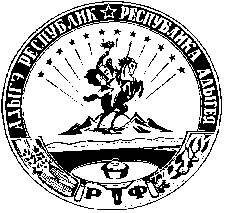 АДЫГЭ РЕСПУБЛИКМамхыгъэ  муниципальнэ къоджэ псэупIэ чIыпIэм изэхэщапIэ янароднэ депутатхэм я Совет385440, къ. Мамхыгъ,ур. Советскэм ыцI, 54а